Российская ФедерацияРеспублика ХакасияАлтайский районАдминистрация муниципального образованияОчурский сельсоветПОСТАНОВЛЕНИЕ30 сентября 2020 г.								            № 46/1с. ОчурыВ соответствии с Жилищным кодексом Российской Федерации от 29 декабря 2004 г. № 188-ФЗ; Федеральным законом от 06 октября 2003 г. № 131-ФЗ «Об общих принципах организации местного самоуправления в Российской Федерации»; Федеральным законом от 21 декабря 1994 г. № 68-ФЗ «О защите населения и территорий от чрезвычайных ситуаций природного и техногенного характера»; Федеральным законом от 27 июля 2010 г. № 190-ФЗ «О теплоснабжении»; Федеральным законом от 07 декабря 2011 г. № 416-ФЗ «О водоснабжении и водоотведении»; постановлением Правительства Российской Федерации от 06 мая 2011 г. № 354 «О предоставлении коммунальных услуг собственникам и пользователям помещений в многоквартирных домах и жилых домов»; постановлением Правительства Российской Федерации от 30 декабря 2003 года № 794 «О единой государственной системе предупреждения и ликвидации чрезвычайных ситуаций»; Правилами пользования системами коммунального водоснабжения и канализации в Российской Федерации», утверждённых постановлением Правительства Российской Федерации от 12 февраля 1999 г. №167; МДК 4-01.2001 «Методические рекомендации по техническому расследованию и учёту технологических нарушений в системах коммунального энергоснабжения и работе энергетических организаций жилищно-коммунального комплекса», утверждённых приказом Госстроя РФ от 20 августа 2001 г. № 191; Правилами оценки готовности к отопительному периоду, утверждённых Приказом Министерства энергетики Российской Федерации от 12 марта 2013 г. № 103; ГОСТ Р 51617-2000 «Жилищно-коммунальные услуги», утверждённого постановлением Госстандарта России от 19 июня 2000 г. № 158-ст., руководствуясь Уставом муниципального образования Очурский сельсовет, администрация муниципального образования Очурский сельсовет ПОСТАНОВЛЯЕТ:1. Утвердить Порядок ликвидации аварийных ситуаций в системах теплоснабжения с учетом взаимодействия тепло- и водоснабжающих организаций, потребителей тепловой энергии, администрации муниципального образования Очурский сельсовет (приложение).2. Организацию действий и работ всех служб, участвующих в устранении, проведении аварийно-спасательных и других неотложных работ в зоне чрезвычайных (аварийных) ситуаций и иных нарушений в работе жилищно-коммунального хозяйства определить следующим образом: 2.1. Контроль за ликвидацией чрезвычайных (аварийных) ситуаций, нарушений в работе жилищно-коммунального хозяйства, теплоэнергетического комплекса и важных объектов жизнеобеспечения, находящихся на территории муниципального образования Очурский сельсовет и координацию деятельности привлеченных сил и средств возложить на МКП «Очуры», и администрацию муниципального образования Очурский сельсовет.2.2. Сбор, обобщение, представление текущей информации о чрезвычайных (аварийных) ситуациях, сбоях о нормальном функционировании объектов жилищно-коммунального хозяйства и важных объектов жизнеобеспечения населения, находящихся на территории муниципального образования Очурский сельсовет, осуществляет ЕДДС Алтайского района, администрация муниципального образования Очурский сельсовет.3. Администрации муниципального образования Очурский сельсовет:3.1. Осуществлять оперативное реагирование и контроль, координацию и взаимодействие сил и средств, при чрезвычайных (аварийных) ситуациях и иных нарушениях в работе жилищно-коммунального хозяйства. 3.2. При местных чрезвычайных (аварийных) ситуациях создавать оперативный штаб по ликвидации чрезвычайных (аварийных) ситуаций. До развертывания оперативного штаба руководство и координацию действий экстренных служб муниципального образования Очурский сельсовет по ликвидации последствий чрезвычайных (аварийных) ситуаций осуществлять оперативным диспетчерским службам, определенных п. 2.1.  настоящего постановления.4.Рекомендовать руководителям организаций муниципального образования Очурский сельсовет:4.1. Определить и согласовать с администрацией муниципального образования Очурский сельсовет порядок прибытия должностных лиц в район чрезвычайных (аварийных) ситуаций и в места иных нарушений в работе жилищно-коммунального хозяйства. 4.2. Установить срок готовности к выезду аварийных бригад до 30 минут.4.4. Предприятиям и организациям муниципального образования Очурский сельсовет, на которых произошла чрезвычайная (аварийная) ситуация или иное нарушение в работе жилищно-коммунального хозяйства, незамедлительно сообщать о них в ЕДДС Алтайского района, администрацию муниципального образования Очурский сельсовет.4.5. Руководителям организаций по каждому случаю возникновения чрезвычайных (аварийных) ситуаций проводить тщательный разбор с анализом действий руководителей и своих сотрудников.5. Руководители организаций, виновные в сокрытии, несвоевременном предоставлении, либо представление заведомо ложной информации в области защиты населения и территорий от чрезвычайных (аварийных) ситуаций и в несвоевременном принятии мер несут ответственность в соответствии с законодательством Российской Федерации.6. Финансирование мероприятий по ликвидации ЧС и служебное расследование причин их возникновения в целях оценки нанесенного материального ущерба проводить в соответствии с действующим законодательством Российской Федерации.7. Настоящее постановление вступает в силу с момента официального опубликования.8. Контроль за исполнением настоящего постановления оставляю за собой.Глава муниципального образованияОчурский сельсовет                                                                                         А.Л. ТальянскийПорядокликвидации аварийных ситуаций в системах теплоснабжения с учетом взаимодействия тепло – и водоснабжающих организаций, потребителей тепловой энергии, а также органов местного самоуправления1. Порядок ликвидации аварийных ситуаций в системах теплоснабжения с учетом взаимодействия тепло-, и водоснабжающих организаций, потребителей тепловой энергии, а также органов местного самоуправления (далее - Порядок) разработан в целях координации деятельности администрации муниципального образования Очурский сельсовет (далее - администрация), предприятий и ресурсоснабжающих организаций при решении вопросов, связанных с ликвидацией аварийных ситуаций на системах жизнеобеспечения населения муниципального образования Очурский сельсовет.2. Настоящий Порядок обязателен для исполнения исполнителями и потребителями коммунальных услуг, предприятиями и ресурсоснабжающими организациями муниципального образования Очурский сельсовет.3. В настоящем Порядке используются следующие основные понятия:«коммунальные услуги» - деятельность исполнителя коммунальных услуг по холодному водоснабжению, горячему водоснабжению, и отоплению, обеспечивающая комфортные условия проживания граждан в жилых помещениях;«исполнитель» - юридическое лицо, независимо от организационно-правовой формы, предоставляющие коммунальные услуги, производящие или приобретающие коммунальные ресурсы и отвечающие за обслуживание внутридомовых инженерных систем, с использованием которых потребителю предоставляются коммунальные услуги.Исполнителем могут быть: МКП «Очуры»«потребитель» - гражданин, использующий коммунальные услуги для личных, семейных, домашних и иных нужд, не связанных с осуществлением предпринимательской деятельности;«ресурсоснабжающая организация» - юридическое лицо, независимо от организационно-правовой формы, а также индивидуальный предприниматель, осуществляющие продажу коммунальных ресурсов;4. Авариями в тепловых сетях считаются:- разрушение (повреждение) зданий, сооружений, трубопроводов тепловой сети в период отопительного сезона при отрицательной среднесуточной температуре наружного воздуха, восстановление работоспособности, которых продолжается более 36 часов;- повреждение трубопроводов тепловой сети, оборудования насосных станций, тепловых пунктов, вызвавшее перерыв теплоснабжения потребителей первой категории (по отоплению) на срок более 8 часов, прекращение теплоснабжения или общее снижение более чем на 50% отпуска тепловой энергии потребителям продолжительностью выше 16 часов.5. Авариями в водопроводных сетях считаются:- разрушение (повреждение) зданий, сооружений, трубопроводов водопроводных сетей в течение года, восстановление работоспособности которых продолжается более 24 часов;- повреждение трубопроводов водопроводной сети, вызвавшее перерыв водоснабжения потребителей на срок более 8 часов, прекращение водоснабжения или общее снижение более чем на 50% отпуска воды потребителям продолжительностью выше 16 часов.6. Основной задачей администрации, организаций жилищно-коммунального хозяйства является организация обеспечения устойчивого тепло- и водоснабжения потребителей, поддержание необходимых параметров энергоносителей и обеспечение нормативного температурного режима в зданиях с учетом их назначения и платежной дисциплины энергопотребления.7. Ответственность за непредставление коммунальных услуг устанавливается в соответствии с федеральным законодательством и республиканским законодательством.8. Порядок взаимодействия диспетчерских служб и администрации муниципального образования Очурский сельсовет определяется в соответствии с действующим законодательством.9. Взаимоотношения ресурсоснабжающих организаций с исполнителями коммунальных услуг и потребителями определяются заключенными между ними договорами в соответствии с Постановлением Правительства РФ от 14 февраля 2012 г. № 124 «О правилах, обязательных при заключении договоров снабжения коммунальными ресурсами для целей оказания коммунальных услуг». Ответственность исполнителей коммунальных услуг, потребителей и энергоснабжающей организации определяется балансовой принадлежностью инженерных сетей и фиксируется в акте, прилагаемом к договору разграничения балансовой принадлежности инженерных сетей и эксплуатационной ответственности сторон.10. Исполнители коммунальных услуг и потребители должны обеспечивать:- своевременное и качественное техническое обслуживание, и ремонт энергопотребляющих систем, а также разработку и выполнение, согласно договору на пользование энергетическими ресурсами, графиков ограничения и отключения энергопотребляющих установок при временном недостатке мощностей или энергоресурсов на источниках энергоснабжения;- допуск работников специализированных организаций, с которыми заключены договоры на техническое обслуживание и ремонт энергопотребляющих систем, на объекты в любое время суток.11. При возникновении незначительных повреждений на инженерных сетях, эксплуатирующая организация оповещает телефонограммой о повреждениях владельцев подземных коммуникаций, смежных с поврежденной, и при необходимости - администрацию муниципального образования Очурский сельсовет, которые немедленно направляют своих представителей на место повреждения или сообщают ответной телефонограммой об отсутствии их коммуникаций на месте дефекта.12. При возникновении повреждений, аварий и чрезвычайных ситуаций, вызванных технологическими нарушениями на инженерных сооружениях и коммуникациях, срок устранения которых превышает не более 2-х часов, руководство по локализации и ликвидации аварий возлагается на администрацию муниципального образования Очурский сельсовет и постоянно действующую Комиссию по предупреждению и ликвидации чрезвычайных ситуаций и обеспечению пожарной безопасности муниципального образования Очурский сельсовет.13. Финансирование расходов на проведение непредвиденных аварийно-восстановительных работ и пополнение аварийного запаса материальных ресурсов для устранения аварий и последствий стихийных бедствий на объектах жилищно-коммунального хозяйства осуществляется в установленном порядке в пределах средств, предусмотренных в бюджете организаций и бюджете муниципального образования на очередной финансовый год.14. Земляные работы, связанные с вскрытием грунта и дорожных покрытий, должны производиться в соответствии с Правилами производства работ при реконструкции и ремонте подземных инженерных сетей и сооружений, строительстве и ремонте дорожных покрытий, и благоустройстве территорий.15. Работы по устранению технологических нарушений на инженерных сетях, связанные с нарушением благоустройства территории, производятся ресурсоснабжающими организациями и их подрядными организациями по согласованию с органом местного самоуправления.16. Восстановление дорожного покрытия, газонов и зеленых насаждений на уличных проездах, газонов на внутриквартальных и дворовых территориях после выполнения аварийных и ремонтных работ на инженерных сетях производятся за счет владельцев инженерных сетей, на которых произошла авария или возник дефект. 17. Администрация муниципального образования Очурский сельсовет и подразделение ГАИ ГИБДД должны оказывать помощь подрядным организациям по своевременной выдаче разрешений на производство аварийно-восстановительных и ремонтных работ на инженерных сетях и закрытию движения транспорта в местах производства работ.18. Собственники земельных участков, по которым проходят инженерные коммуникации, обязаны:- осуществлять контроль за содержанием охранных зон инженерных сетей, в том числе за своевременной очисткой от горючих отходов, мусора, тары, опавших листьев, сухой травы, а также обеспечивать круглосуточный доступ для обслуживания и ремонта инженерных коммуникаций;- не допускать в пределах охранных зон инженерных сетей и сооружений возведения несанкционированных построек, складирования материалов, устройства свалок, посадки деревьев, кустарников и т.п.;- обеспечивать, по требованию владельца инженерных коммуникаций, снос несанкционированных построек и посаженных в охранных зонах деревьев и кустарников; - принимать меры, в соответствии с действующим законодательством, к лицам, допустившим устройство в охранной зоне инженерных коммуникаций постоянных или временных предприятий торговли, парковки транспорта, рекламных щитов и т.д.;- компенсировать затраты, связанные с восстановлением или переносом из охранной зоны инженерных коммуникаций построек и сооружений, а также с задержкой начала производства аварийных или плановых работ из-за наличия несанкционированных сооружений.19. Собственники земельных участков, организации, ответственные за содержание территории, на которой находятся инженерные коммуникации, эксплуатирующая организация, при обнаружении технологических нарушений (вытекание горячей воды или выход пара из надземных трубопроводов тепловых сетей, вытекание воды на поверхность из подземных коммуникаций, образование провалов и т.п.) обязаны:- принять меры по ограждению опасной зоны и предотвращению доступа посторонних лиц в зону технологического нарушения до прибытия аварийных служб;- незамедлительно информировать о всех происшествиях, связанных с повреждением инженерных коммуникаций, администрацию муниципального образования Очурский сельсовет.20. Во всех жилых домах и на объектах социальной сферы их владельцами должны быть оформлены таблички с указанием адресов и номеров телефонов для сообщения о технологических нарушениях работы систем инженерного обеспечения.21. Потребители тепла по надежности теплоснабжения делятся на две категории:- к первой категории относятся потребители, нарушение энергоснабжения которых связано с опасностью для жизни людей или со значительным материальным ущербом (повреждение технологического оборудования, массовый брак продукции и т.п.);- ко второй категории - остальные потребители энергоресурсов.22. Источники энергоснабжения по надежности отпуска ресурсов потребителям делятся на две категории:- к первой категории относятся котельные, являющиеся единственным источником тепла системы теплоснабжения и обеспечивающие потребителей первой категории, не имеющих индивидуальных резервных источников тепла, водозаборы, станции подъема воды, трансформаторные подстанции;- ко второй категории - остальные источники энергоресурсов.23. Нарушения заданного режима работы котельных, тепловых сетей и, водозаборов должны расследоваться эксплуатирующей организацией и учитываться в специальных журналах.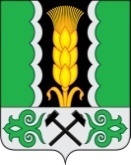 О Порядке ликвидации аварийных ситуаций в системах теплоснабжения с учетом взаимодействия тепло- и водоснабжающих организаций, потребителей тепловой энергии, а также органов местного самоуправленияПриложениек постановлению от 30 сентября 2020 г. № 46/1 «О порядке ликвидации аварийных ситуаций в системах теплоснабжения с учетом взаимодействия тепло- и водоснабжающих организаций, потребителей тепловой энергии, а также органов местного самоуправления»